T.C.
BARTIN ÜNİVERSİTESİ
SAĞLIK HİZMETLERİ MESLEK YÜKSEKOKULU
ÇOCUK BAKIMI VE GENÇLİK HİZMETLERİ BÖLÜMÜ
ÇOCUK GELİŞİMİ PROGRAMI 1. SINIF BİRİNCİ VE İKİNCİ ÖĞRETİM
2022-2023 EĞİTİM ÖĞRETİM YILI BAHAR YARIYILI SINAV PROGRAMI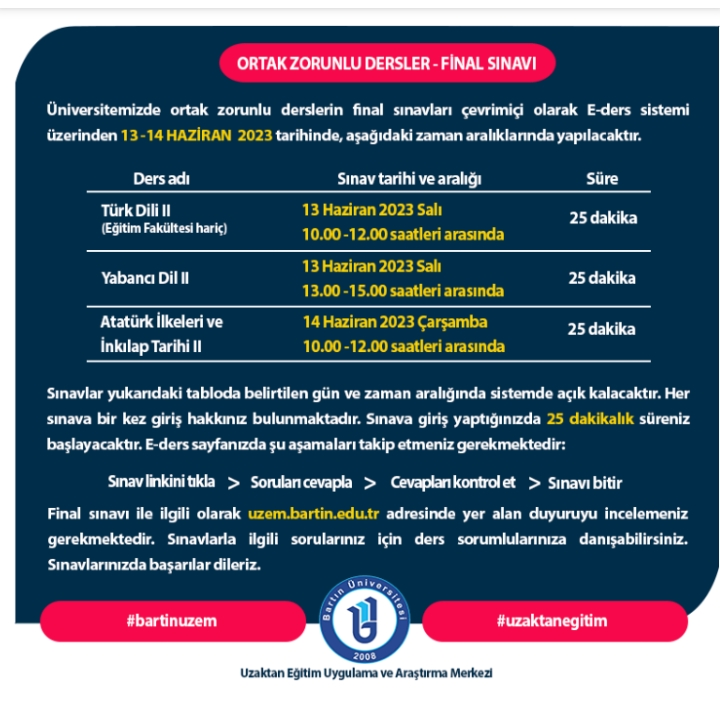 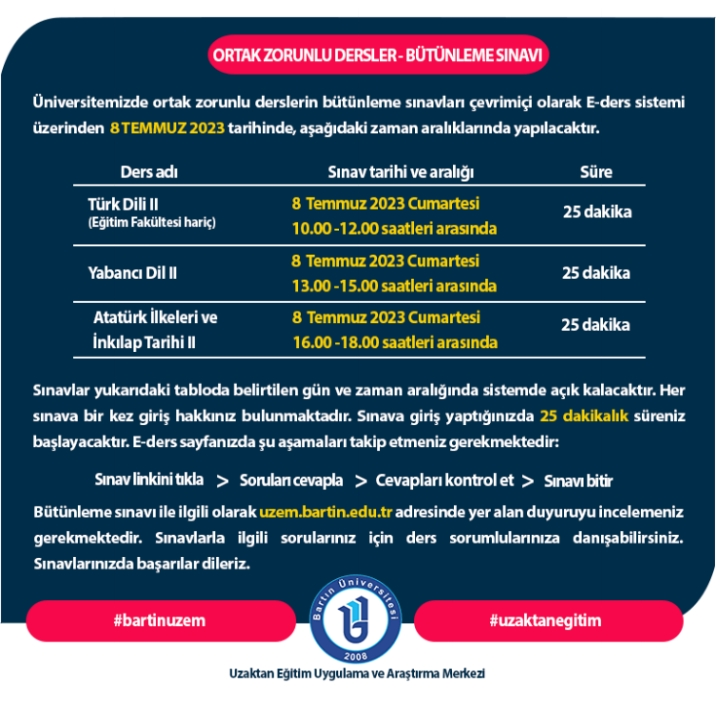                  Bölüm Başkanı                                                                                             Müdür  Öğr. Gör. Dr. Ayşenur NAZİK 			               	Doç. Dr. Hacer YALNIZ DİLCENDÖNEM SONU SINAVI DÖNEM SONU SINAVI DÖNEM SONU SINAVI DÖNEM SONU SINAVI DÖNEM SONU SINAVI DÖNEM SONU SINAVI Dersin KoduDersin AdıSınav TarihiDersliklerDersin SorumlusuGözetmenlerCGP104ÖZEL EĞİTİM II12.06.202310:00Office 365ÖĞR. GÖR. DR. AYŞENUR NAZİK FAYIZ--CGP315İLETİŞİM BECERİLERİ15.06.202310:00Office 365ÖĞR. GÖR. DR. GAMZE UYKUCU ARMUTCUOĞLU--CGP102ÇOCUK GELİŞİMİ II16.06.202310:00Office 365ÖĞR. GÖR. MERYEM ESRA ÖZTABAK--TBT184TEMEL BİLGİ TEKNOLOJİLERİ KULLANIMI II19.06.202310:00 N.Ö.17:30 İ.Ö.Office 365DR. ÖĞR. ÜYESİ YASİN ÖZGÜRLÜK--CGP114OKUL ÖNCESİ KURUMLARINDA UYGULAMA I20.06.202310:00 N.Ö.19:00 İ.Ö.Office 365ÖĞR. GÖR. MERYEM ESRA ÖZTABAK- ÖĞR. GÖR. OSMAN ŞALCI--CGP112EĞİTİMDE ARAÇ GEREÇ GELİŞTİRME21.06.202310:00 N.Ö.19:00 İ.Ö.Office 365ÖĞR. GÖR. MERYEM ESRA ÖZTABAKBÜTÜNLEME SINAVIBÜTÜNLEME SINAVIBÜTÜNLEME SINAVIBÜTÜNLEME SINAVIBÜTÜNLEME SINAVIBÜTÜNLEME SINAVIDersin KoduDersin AdıSınav TarihiDersliklerDersin SorumlusuGözetmenlerCGP104ÖZEL EĞİTİM II03.07.202310:00Office 365ÖĞR. GÖR. DR. AYŞENUR NAZİK FAYIZ--CGP315İLETİŞİM BECERİLERİ04.07.202310:00Office 365ÖĞR. GÖR. DR. GAMZE UYKUCU ARMUTVUOĞLU--CGP102ÇOCUK GELİŞİMİ II05.07.202310:00Office 365ÖĞR. GÖR. MERYEM ESRA ÖZTABAK--TBT184TEMEL BİLGİ TEKNOLOJİLERİ KULLANIMI II06.07.202310:00Office 365DR. ÖĞR. ÜYESİ YASİN ÖZGÜRLÜK--CGP114OKUL ÖNCESİ KURUMLARINDA UYGULAMA I07.07.202310:00Office 365ÖĞR. GÖR. MERYEM ESRA ÖZTABAK- ÖĞR. GÖR. OSMAN ŞALCICGP112EĞİTİMDE ARAÇ GEREÇ GELİŞTİRME07.07.202311:00Office 365ÖĞR. GÖR. MERYEM ESRA ÖZTABAK